Академия наук Республики ТатарстанИнститут языка, литературы и искусстваим. Г. ИбрагимоваМежрегиональный круглый стол: «Новые УМК по родным языкам и литературам в период реализации обновленных стандартов общего образования»20 февраля 2023 годаКазань – 2023Круглый стол начинает работу в онлайн формате 20 февраля 2023 г. 
в 10.00 в конференц-зале Института языка, литературы и искусства 
им. Г. Ибрагимова АН РТ Регламент9.30 – 10.00 – подключение участников в системе «Яндекс-Телемост»10.00 – Заседание Круглого стола11.00 – Выступления, обмен мнениями12.00 – Закрытие Круглого столаДоклады – до 10-12 минутВыступления – до 5 минут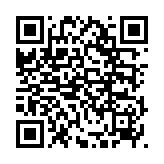 Ссылка на видеовстречу: https://telemost.yandex.ru/j/29804129363749Телефон для справок: 8(843)590-55-93, 89050238539Открытие Межрегионального круглого стола. Приветствие участниковКонференц-зал ИЯЛИ АН РТХисамов Олег Ришатович, кандидат филологических наук, заместитель директора Института языка, литературы и искусства 
им. Г. Ибрагимова Академии наук Республики Татарстан. Приветственное слово.Межрегиональный круглый стол«Новые УМК по родным языкам и литературам в период реализации обновленных стандартов общего образования»1. Гунжитова Гарма-Ханда Цыбикжаповна, кандидат политических наук, доцент, директор Высшей школы бурятского языка и литературы ФГБОУ ВО «Бурятский государственный университет им. Доржи Банзарова», Цырендоржиева Баирма Дамбиевна, кандидат филологических наук,  доцент,  заведующая кафедрой бурятского языка и методики преподавания ФГБОУ ВО «Бурятский государственный университет им. Доржи Банзарова». Разработка УМК по бурятскому языку и литературе: опыт и проблемы, вопросы качества и эффективности использования.2. Мышкина Альбина Федоровна, доктор филологических наук, профессор кафедры чувашского языка и литературы ЧГУ им. И.Н. Ульянова, ведущий научный сотрудник ЧРИО. Особенности структуры и содержания учебника-хрестоматии «Родная (чувашская) литература» для 10-11 классов.3. Конакова Люба Аскербиевна, заведующая лабораторией балкарского языка, ГБУ ДПО «ЦНППМ» Минпросвещения КБР. Современный учебник – основа образовательного процесса.5. Насипов Илшат Сахиятуллович, доктор филологических наук, профессор, заведующий кафедрой татарского языка и литературы Института филологического образования и межкультурных коммуникаций Башкирского государственного педагогического университета им. М. Акмуллы. Учебные пособия по татарскому языку для образовательных органиизаций Республики Башкортостан с русским языком обучения как средство формирования универсальных компетенций обучающихся. 6. Гиниятуллина Лилия Миннулловна, доктор филологических наук, ведущий научный сотрудник отдела национального образования Института языка, литературы и искусства им. Г. Ибрагимова Академии наук Республики Татарстан. О разработке учебно-методических комплексов по татарскому языку для общеобразовательных организаций. 7. Мухарлямова Гульназ Нурфатовна, кандидат филологических наук, заведующий отделом национального образования Института языка, литературы и искусства им. Г. Ибрагимова Академии наук Республики Татарстан. Создание современных УМК по родной (татарской) литературе: проблемы, подходы, решения. Выступления, обмен мнениями8. Гузиева (Сарбашева) Алена Мустафаевна, доктор филологических наук, Институт гуманитарных исследований – филиал ФГБНУ «Федеральный научный центр «Кабардино-Балкарский научный центр Российской Академии наук», заведующий сектором карачаево-балкарской литературы, Узденова Фатима Таулановна, доктор филологических наук, Институт гуманитарных исследований – филиал ФГБНУ «Федеральный научный центр «Кабардино-Балкарский научный центр Российской Академии наук», старший научный сотрудник сектора карачаево-балкарской литературы. Опыт создания учебников 10-11 классов по балкарской литературе.9. Карабаев Мунир Иделович, кандидат филологических наук, доцент, Уфимский университет науки и технологий. Содержание учебников по родному (башкирскому) языку. Выступления участников видеовстречи из республик Адыгея, Дагестан, Карачаево-Черкесия, Марий Эл, Мордовия, Удмуртия, Чечня, Саха (Якутия) и др. (по желанию).